№ п/пНаименование товараНаименование показателя, технического, функционального параметра, ед. изм. ПоказателяНаименование показателя, технического, функционального параметра, ед. изм. Показателя1Игровой комплексПримерный эскиз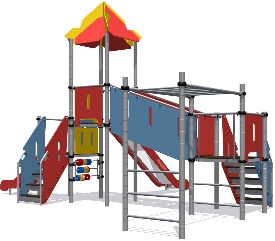 Конструктивно игровой комплекс должна быть выполнена в виде металлических стоек с присоединенными с помощью хомутов площадками и встраиваемым оборудованием: горки, лазы, ограждения, крыши. Металлические детали окрашены полимерной порошковой эмалью методом запекания. Порошковая эмаль имеет высокую стойкость к климатическим условиям и эстетичный внешний вид.Детали из фанеры окрашены краской «НОРДИКА» или эквивалент на основе акрилата и покрыты лаком «ТЕКНОКОАТ» или эквивалент. Покрытие создает сильную износостойкую поверхность. Выступающие крепежные элементы закрыты декоративными заглушками из полиэтилена.  Торцы труб закрыты пластиковыми заглушками.Все крепежные элементы должны быть оцинкованы.Монтаж производится путем бетонирования стоек, грунтозацепов или анкеров.Конструктивно игровой комплекс должна быть выполнена в виде металлических стоек с присоединенными с помощью хомутов площадками и встраиваемым оборудованием: горки, лазы, ограждения, крыши. Металлические детали окрашены полимерной порошковой эмалью методом запекания. Порошковая эмаль имеет высокую стойкость к климатическим условиям и эстетичный внешний вид.Детали из фанеры окрашены краской «НОРДИКА» или эквивалент на основе акрилата и покрыты лаком «ТЕКНОКОАТ» или эквивалент. Покрытие создает сильную износостойкую поверхность. Выступающие крепежные элементы закрыты декоративными заглушками из полиэтилена.  Торцы труб закрыты пластиковыми заглушками.Все крепежные элементы должны быть оцинкованы.Монтаж производится путем бетонирования стоек, грунтозацепов или анкеров.1Игровой комплексПримерный эскизВнешние размерыВнешние размеры1Игровой комплексПримерный эскизДлина, ±20 мм60451Игровой комплексПримерный эскизШирина, ±20 мм52701Игровой комплексПримерный эскизВысота, ±20 мм41251Игровой комплексПримерный эскизКомплектацияКомплектация1Игровой комплексПримерный эскизКрыша, шт.11Игровой комплексПримерный эскизПлощадка 900 мм, шт.31Игровой комплексПримерный эскизЛестница входная (h=950мм), шт.21Игровой комплексПримерный эскизГорка (h=950мм), шт.11Игровой комплексПримерный эскизГорка (h=1550мм), шт.11Игровой комплексПримерный эскизСчеты, шт.11Игровой комплексПримерный эскизПереход ступенчатый, шт.11Игровой комплексПримерный эскизСтойки, шт.81Игровой комплексПримерный эскизЛестница двухступенчатая, шт.11Игровой комплексПримерный эскизЛестница трехступенчатая, шт.11Игровой комплексПримерный эскизРукоход-змейка, шт.11Игровой комплексПримерный эскизОграждение 900 мм (1), шт.11Игровой комплексПримерный эскизОграждение 900 мм (2), шт.41Игровой комплексПримерный эскизОграждение 900 мм (3), шт.21Игровой комплексПримерный эскизОграждение 900 мм (4), шт.11Игровой комплексПримерный эскизКрыша Крыша 1Игровой комплексПримерный эскизКрыша должна состоять из четырех ребер двух разновидностей (784х866мм и 777х862мм), изготовленных из влагостойкой фанеры ФСФ толщиной не менее 15 мм и четырех скатов двух разновидностей (925х1015мм и 854х864мм), изготовленных из влагостойкой фанеры ФСФ толщиной не менее 9мм. Ребра и скаты крыши должны соединяться между собой при помощи угловых кронштейнов и болтовых соединений.Крыша должна быть двуцветной. Габариты крыши не менее 1570*1570*910 мм.Крыша должна состоять из четырех ребер двух разновидностей (784х866мм и 777х862мм), изготовленных из влагостойкой фанеры ФСФ толщиной не менее 15 мм и четырех скатов двух разновидностей (925х1015мм и 854х864мм), изготовленных из влагостойкой фанеры ФСФ толщиной не менее 9мм. Ребра и скаты крыши должны соединяться между собой при помощи угловых кронштейнов и болтовых соединений.Крыша должна быть двуцветной. Габариты крыши не менее 1570*1570*910 мм.Площадка 900ммПлощадка 900ммПлощадка должна состоять из каркаса, настила и крепежных элементов. Настил должен быть выполнен из фанеры ФОФ с высокой водо- и износостойкостью, с антискользящим покрытием толщиной не менее 15 мм. Настил представляет собой квадрат 900*900 мм(+-10мм) с вырезанными по углам сегментами. Настил должен крепиться к каркасу посредством не менее восьми болтовых соединений. Размеры площадки должны быть не более 900*900 ммПлощадка должна состоять из каркаса, настила и крепежных элементов. Настил должен быть выполнен из фанеры ФОФ с высокой водо- и износостойкостью, с антискользящим покрытием толщиной не менее 15 мм. Настил представляет собой квадрат 900*900 мм(+-10мм) с вырезанными по углам сегментами. Настил должен крепиться к каркасу посредством не менее восьми болтовых соединений. Размеры площадки должны быть не более 900*900 ммЛестница входная 950 ммЛестница входная 950 ммЛестница должна состоять из:- перила – 2 шт.- боковина – 2 шт.,- ступень – 4 шт.,- борт - 1 шт.Габариты лестницы должны быть 900*785*1710 мм (+-20мм). Перила лестницы должны быть изготовлены из металлической трубы размерами не менее 32*2 мм длиной не менее 1500 мм. К перилам при помощи резьбовых соединений должны крепиться боковины ромбовидной формы, изготовленные из влагостойкой фанеры толщиной не менее 18 мм. В боковинах должно быть расположено не менее одного декоративного овального отверстия размерами не менее 60*380 мм. Габаритные размеры боковин не менее 750*1640 мм. Ступени размерами не более 150*610 мм должны быть изготовлены из фанеры ФОФ с высокой водо- и износостойкостью, с антискользящим покрытием толщиной не менее 18 мм. Ступени должны крепиться к металлическим кронштейнам посредством резьбовых соединений. Кронштейны должны быть изготовлены из металлического листа толщиной не менее 2 мм, длина кронштейнов не менее 610 мм, ширина и высота не менее 110 мм. Кронштейны должны крепиться к боковинам лестницы посредством резьбовых соединений. В целях безопасности, для исключения случаев застревания одежды и частей тела ребенка между площадкой и последней ступенью должен быть установлен вертикальный борт размерами не менее 65*610 мм, изготовленный из фанеры ФОФ с высокой водо- и износостойкостью, с антискользящим покрытием толщиной не менее 18 мм, закрывающий отверстие между ступенями.Лестница должна состоять из:- перила – 2 шт.- боковина – 2 шт.,- ступень – 4 шт.,- борт - 1 шт.Габариты лестницы должны быть 900*785*1710 мм (+-20мм). Перила лестницы должны быть изготовлены из металлической трубы размерами не менее 32*2 мм длиной не менее 1500 мм. К перилам при помощи резьбовых соединений должны крепиться боковины ромбовидной формы, изготовленные из влагостойкой фанеры толщиной не менее 18 мм. В боковинах должно быть расположено не менее одного декоративного овального отверстия размерами не менее 60*380 мм. Габаритные размеры боковин не менее 750*1640 мм. Ступени размерами не более 150*610 мм должны быть изготовлены из фанеры ФОФ с высокой водо- и износостойкостью, с антискользящим покрытием толщиной не менее 18 мм. Ступени должны крепиться к металлическим кронштейнам посредством резьбовых соединений. Кронштейны должны быть изготовлены из металлического листа толщиной не менее 2 мм, длина кронштейнов не менее 610 мм, ширина и высота не менее 110 мм. Кронштейны должны крепиться к боковинам лестницы посредством резьбовых соединений. В целях безопасности, для исключения случаев застревания одежды и частей тела ребенка между площадкой и последней ступенью должен быть установлен вертикальный борт размерами не менее 65*610 мм, изготовленный из фанеры ФОФ с высокой водо- и износостойкостью, с антискользящим покрытием толщиной не менее 18 мм, закрывающий отверстие между ступенями.Горка 950 ммГорка 950 ммГорка должна состоять из следующих элементов:- связь – 8 шт.;- скат – 1 шт.;- плинтус – 2 шт.;- борт – 2 шт.;- опора – 2 шт.Скат горки должен быть изготовлен из единого листа нержавеющей стали толщиной одна целая пять десятых мм размерами не менее 495*1865 мм. В нижней части ската стальной лист должен быть подвернут с радиусом закругления не более 60 мм. На скате должны быть участки скольжения длиной не менее 1095 мм и торможения длиной не менее 320 мм, радиус гиба между которыми должен быть не менее r=450 мм. Угол наклона участка скольжения должен составлять тридцать семь градусов. Для поддержания ската горки снизу присоединяются с помощью болтовых соединений опоры, изготовленные из влагостойкой фанеры ФСФ толщиной не менее 9 мм длиной 1650 мм и высотой не менее 300 мм. Поверху скат горки должен укреплять плинтус, который должен присоединяться к борту горки болтовыми соединениями. Плинтус длиной не менее 1575 мм и высотой не менее 60 мм должен быть изготовлен из влагостойкой фанеры ФСФ толщиной не менее 9 мм. В секторе участка скольжения горки для создания дополнительной жесткости конструкции к бортам горки должны быть укреплены три связи, изготовленные из металлического листа толщиной не менее 2,5 мм в виде скобы. Борта горки должны быть выполнены из влагостойкой фанеры ФСФ толщиной не менее 18 мм длиной 1760 мм и высотой не менее 190 мм.  Борта горки должны возвышаться над уровнем ската не менее, чем на 120 мм. Габаритные размеры горки не менее 530*1485*1005 мм.Горка должна состоять из следующих элементов:- связь – 8 шт.;- скат – 1 шт.;- плинтус – 2 шт.;- борт – 2 шт.;- опора – 2 шт.Скат горки должен быть изготовлен из единого листа нержавеющей стали толщиной одна целая пять десятых мм размерами не менее 495*1865 мм. В нижней части ската стальной лист должен быть подвернут с радиусом закругления не более 60 мм. На скате должны быть участки скольжения длиной не менее 1095 мм и торможения длиной не менее 320 мм, радиус гиба между которыми должен быть не менее r=450 мм. Угол наклона участка скольжения должен составлять тридцать семь градусов. Для поддержания ската горки снизу присоединяются с помощью болтовых соединений опоры, изготовленные из влагостойкой фанеры ФСФ толщиной не менее 9 мм длиной 1650 мм и высотой не менее 300 мм. Поверху скат горки должен укреплять плинтус, который должен присоединяться к борту горки болтовыми соединениями. Плинтус длиной не менее 1575 мм и высотой не менее 60 мм должен быть изготовлен из влагостойкой фанеры ФСФ толщиной не менее 9 мм. В секторе участка скольжения горки для создания дополнительной жесткости конструкции к бортам горки должны быть укреплены три связи, изготовленные из металлического листа толщиной не менее 2,5 мм в виде скобы. Борта горки должны быть выполнены из влагостойкой фанеры ФСФ толщиной не менее 18 мм длиной 1760 мм и высотой не менее 190 мм.  Борта горки должны возвышаться над уровнем ската не менее, чем на 120 мм. Габаритные размеры горки не менее 530*1485*1005 мм.	Горка 1550 мм	Горка 1550 ммГорка предназначена для детей в возрасте от 6 до 12 лет.  Горка должна состоять из следующих элементов:- связь – 11 шт.;- скат – 1 шт.;- плинтус – 2 шт.;- борт – 2 шт.;- опора – 2 шт.  Скат горки должен быть изготовлен из единого листа нержавеющей стали толщиной одна целая пять десятых мм размерами не менее 495*3090 мм. В нижней части ската стальной лист должен быть подвернут с радиусом закругления не более 60 мм на глубину не менее 85 мм. На скате должны быть участки скольжения длиной не менее 2245 мм и торможения длиной не менее 430 мм, радиус гиба между которыми должен быть не менее r=450 мм. Угол наклона участка скольжения должен составлять тридцать семь градусов. Скат горки должен поддерживаться опорами, изготовленными из влагостойкой фанеры ФСФ толщиной не менее 9 мм. Дополнительно скат горки должен быть укреплен плинтусами, которые должны присоединяться к борту горки болтовыми соединениями. Плинтуса длиной не менее 2755 мм и высотой не менее 60 мм должны быть изготовлены из влагостойкой фанеры ФСФ толщиной не менее 9 мм. В секторе участка скольжения горки для создания дополнительной жесткости конструкции к бортам горки должны быть укреплены связи, изготовленные из металлического листа толщиной не менее 2,5 мм в виде скобы. Борта горки должны быть выполнены из влагостойкой фанеры ФСФ толщиной не менее 18 мм длиной 2965 мм и высотой не менее 225 мм. Борта горки должны возвышаться над уровнем ската не менее, чем на 120 мм. Габаритные размеры горки должны быть не менее 530*2515*1645 мм.Горка предназначена для детей в возрасте от 6 до 12 лет.  Горка должна состоять из следующих элементов:- связь – 11 шт.;- скат – 1 шт.;- плинтус – 2 шт.;- борт – 2 шт.;- опора – 2 шт.  Скат горки должен быть изготовлен из единого листа нержавеющей стали толщиной одна целая пять десятых мм размерами не менее 495*3090 мм. В нижней части ската стальной лист должен быть подвернут с радиусом закругления не более 60 мм на глубину не менее 85 мм. На скате должны быть участки скольжения длиной не менее 2245 мм и торможения длиной не менее 430 мм, радиус гиба между которыми должен быть не менее r=450 мм. Угол наклона участка скольжения должен составлять тридцать семь градусов. Скат горки должен поддерживаться опорами, изготовленными из влагостойкой фанеры ФСФ толщиной не менее 9 мм. Дополнительно скат горки должен быть укреплен плинтусами, которые должны присоединяться к борту горки болтовыми соединениями. Плинтуса длиной не менее 2755 мм и высотой не менее 60 мм должны быть изготовлены из влагостойкой фанеры ФСФ толщиной не менее 9 мм. В секторе участка скольжения горки для создания дополнительной жесткости конструкции к бортам горки должны быть укреплены связи, изготовленные из металлического листа толщиной не менее 2,5 мм в виде скобы. Борта горки должны быть выполнены из влагостойкой фанеры ФСФ толщиной не менее 18 мм длиной 2965 мм и высотой не менее 225 мм. Борта горки должны возвышаться над уровнем ската не менее, чем на 120 мм. Габаритные размеры горки должны быть не менее 530*2515*1645 мм.СчетыСчетыСчеты должны состоять из боковин правой и левой, тридцати колец. Боковина правая должна состоять из стойки и трех перекладин. Стойка длиной не более 700 мм должна быть изготовлена из металлической профильной трубы 40*25*2 мм и иметь три несквозные отверстия на расстоянии 250 мм друг от друга. Перекладины длиной не более 660 мм должны быть изготовлены из металлической трубы размерами не менее 18*1,5 мм. Торцы перекладины с одной стороны должны быть вставлены в три несквозные отверстия в стойке и приварены по периметру прилегания. С другой стороны перекладины должны быть присоединены резьбовыми соединениями к боковине левой. Боковина левая длиной не более 700 мм должна быть изготовлена из металлической профильной трубы 40*25*2 мм и иметь три сквозные отверстия на расстоянии 250 мм друг от друга. На сойках каждой из боковин должны быть приварены по периметру прилегания по две вставки на расстоянии не более 600 мм друг от друга, длиной 55 мм, изготовленные из металлической трубы диаметром не более 32 мм. Во вставки вставляются и закрепляются в трубе посредством резьбового соединения полуотводы, изготовленные из металлического листа толщиной не менее 2,5 мм. С помощью второго полуотвода происходит фиксация стоек счет к стойкам комплекса. обойма в виде двух стальных полуобойм, стягивается между собой болтами на необходимой высоте, чему способствуют канавки на стойке. На каждой перекладине счет должны быть расположены не менее десяти колец.Счеты должны состоять из боковин правой и левой, тридцати колец. Боковина правая должна состоять из стойки и трех перекладин. Стойка длиной не более 700 мм должна быть изготовлена из металлической профильной трубы 40*25*2 мм и иметь три несквозные отверстия на расстоянии 250 мм друг от друга. Перекладины длиной не более 660 мм должны быть изготовлены из металлической трубы размерами не менее 18*1,5 мм. Торцы перекладины с одной стороны должны быть вставлены в три несквозные отверстия в стойке и приварены по периметру прилегания. С другой стороны перекладины должны быть присоединены резьбовыми соединениями к боковине левой. Боковина левая длиной не более 700 мм должна быть изготовлена из металлической профильной трубы 40*25*2 мм и иметь три сквозные отверстия на расстоянии 250 мм друг от друга. На сойках каждой из боковин должны быть приварены по периметру прилегания по две вставки на расстоянии не более 600 мм друг от друга, длиной 55 мм, изготовленные из металлической трубы диаметром не более 32 мм. Во вставки вставляются и закрепляются в трубе посредством резьбового соединения полуотводы, изготовленные из металлического листа толщиной не менее 2,5 мм. С помощью второго полуотвода происходит фиксация стоек счет к стойкам комплекса. обойма в виде двух стальных полуобойм, стягивается между собой болтами на необходимой высоте, чему способствуют канавки на стойке. На каждой перекладине счет должны быть расположены не менее десяти колец.Переход ступенчатыйПереход ступенчатыйПереход ступенчатый должен состоять из:- боковина – 2 шт.,- ступень -  5 шт.Боковина ромбовидной формы размерами не менее 1910*850 мм, изготовленная из влагостойкой фанеры ФСФ толщиной не менее 18 мм. В боковине по требованиям безопасности для создания возможности наблюдения за детьми должны быть предусмотрены не менее трех вертикальных сквозных отверстий овальной формы размерами не менее 60*380 мм на расстоянии не более 550 мм между осями отверстий. К боковинам при помощи металлических уголков должны крепиться ступени размерами не менее 325*610 мм, изготовленные из фанеры ФОФ с высокой водо- и износостойкостью, с антискользящим покрытием толщиной не менее 30 мм. Габаритные размеры ступенчатого перехода должны быть не менее 1865*1465 мм.Переход ступенчатый должен состоять из:- боковина – 2 шт.,- ступень -  5 шт.Боковина ромбовидной формы размерами не менее 1910*850 мм, изготовленная из влагостойкой фанеры ФСФ толщиной не менее 18 мм. В боковине по требованиям безопасности для создания возможности наблюдения за детьми должны быть предусмотрены не менее трех вертикальных сквозных отверстий овальной формы размерами не менее 60*380 мм на расстоянии не более 550 мм между осями отверстий. К боковинам при помощи металлических уголков должны крепиться ступени размерами не менее 325*610 мм, изготовленные из фанеры ФОФ с высокой водо- и износостойкостью, с антискользящим покрытием толщиной не менее 30 мм. Габаритные размеры ступенчатого перехода должны быть не менее 1865*1465 мм.СтойкаСтойкаСтойки комплекса должны быть изготовлены из стальной трубы диаметром не менее 76 мм с толщиной стенки не менее 2 мм, с кольцевыми канавками через каждые 150мм, для точной установки элементов комплекса по высоте. Канавки должны наносится методом холодного деформирования накатными роликами. Используются для фиксации обойм в виде двух стальных полухомутов, облитых пластиком, которые стягиваются между собой болтами. При помощи таких обойм к стойкам присоединяется площадка 900Стойки комплекса должны быть изготовлены из стальной трубы диаметром не менее 76 мм с толщиной стенки не менее 2 мм, с кольцевыми канавками через каждые 150мм, для точной установки элементов комплекса по высоте. Канавки должны наносится методом холодного деформирования накатными роликами. Используются для фиксации обойм в виде двух стальных полухомутов, облитых пластиком, которые стягиваются между собой болтами. При помощи таких обойм к стойкам присоединяется площадка 900Лестница трехступенчатаяЛестница трехступенчатаяЛестница должна состоять из двух стальных вертикальных стоек высотой над уровнем площадки не менее 2050мм, не более 2055 мм, изготовленных из металлической трубы диаметром не менее 76 мм с толщиной стенки не менее 2 мм. Стойки должны быть соединены между собой тремя перекладинами длиной не менее 825 мм, изготовленными из металлической трубы размерами не менее 20*2,8 мм. Оба конца перекладин должны быть поджаты до половины диаметра и приварены по периметру прилегания между стоек. Расстояние между осями перекладин должно быть не более 300 мм. Верхние торцы стоек должны быть закрыты пластиковыми заглушкамиЛестница должна состоять из двух стальных вертикальных стоек высотой над уровнем площадки не менее 2050мм, не более 2055 мм, изготовленных из металлической трубы диаметром не менее 76 мм с толщиной стенки не менее 2 мм. Стойки должны быть соединены между собой тремя перекладинами длиной не менее 825 мм, изготовленными из металлической трубы размерами не менее 20*2,8 мм. Оба конца перекладин должны быть поджаты до половины диаметра и приварены по периметру прилегания между стоек. Расстояние между осями перекладин должно быть не более 300 мм. Верхние торцы стоек должны быть закрыты пластиковыми заглушкамиЛестница двухступенчатаяЛестница двухступенчатаяЛестница должна состоять из двух стальных вертикальных стоек высотой над уровнем площадки не менее 2050мм, не более 2055 мм, изготовленных из металлической трубы диаметром не менее 76 мм с толщиной стенки не менее 2 мм. Стойки должны быть соединены между собой двумя перекладинами длиной не менее 825 мм, изготовленными из металлической трубы размерами не менее 20*2,8 мм. Оба конца перекладин должны быть поджаты до половины диаметра и приварены по периметру прилегания между стоек. Расстояние между осями перекладин должно быть не более 300 мм. Верхние торцы стоек должны быть закрыты пластиковыми заглушками.Лестница должна состоять из двух стальных вертикальных стоек высотой над уровнем площадки не менее 2050мм, не более 2055 мм, изготовленных из металлической трубы диаметром не менее 76 мм с толщиной стенки не менее 2 мм. Стойки должны быть соединены между собой двумя перекладинами длиной не менее 825 мм, изготовленными из металлической трубы размерами не менее 20*2,8 мм. Оба конца перекладин должны быть поджаты до половины диаметра и приварены по периметру прилегания между стоек. Расстояние между осями перекладин должно быть не более 300 мм. Верхние торцы стоек должны быть закрыты пластиковыми заглушками.Рукоход-змейкаРукоход-змейкаРукоход должен состоять из следующих элементов:- балка – 1 шт.;- скоба 1 – 2 шт.;-  скоба 2 – 4 шт.Габаритные размеры лаза должны быть не менее 1800*900 мм. Центральная балка рукохода длиной не менее 1165 мм, не более 1170 мм должна быть изготовлена из металлической трубы размерами не менее 32*2,8 мм. Оба торца балки на расстоянии не более 25 мм должны быть поджаты до половины диаметра и приварены по периметру прилегания посередине скоб 1. Скоба 1 представляет собой изогнутую в виде буквы «П» трубу длиной не менее 1280 мм, длина центральной части скобы должна составлять не менее 935 мм, длина боковых частей не менее 255 мм, длина между осями боковых частей должна составлять 900 мм, радиус гиба должен составлять не более 100 мм. С обоих торцов скобы1 на расстоянии не более 13 мм от торцов должны быть расположены два сквозных отверстия диаметром 11 мм для последующего крепления посредством резьбового соединения отвода, изготовленного из металлического листа толщиной не менее 2,5 мм, с помощью которого происходит фиксация ограждения к стойкам комплекса и трехступенчатой лестницы.  отвод в виде двух стальных полуобойм, стягивается между собой болтами на необходимой высоте, чему способствуют канавки на стойке, расположенные через определенные промежутки. Скобы 2 должны быть изготовлены из металлической трубы длиной не менее 825 мм размерами не менее 20*2,8 мм в виде буквы «П», длина центральной части скобы 2 должна составлять не менее 325 мм, длина боковых частей не менее 300 мм, длина между осями боковых частей должна составлять не более 300 мм, радиус гиба должен составлять не более 50 мм. Торцы скоб 1 должны быть поджаты до половины диаметра на расстоянии 25 мм от конца скобы и приварены к центральной балке по периметру прилегания в одной плоскости с противоположных сторон балкиРукоход должен состоять из следующих элементов:- балка – 1 шт.;- скоба 1 – 2 шт.;-  скоба 2 – 4 шт.Габаритные размеры лаза должны быть не менее 1800*900 мм. Центральная балка рукохода длиной не менее 1165 мм, не более 1170 мм должна быть изготовлена из металлической трубы размерами не менее 32*2,8 мм. Оба торца балки на расстоянии не более 25 мм должны быть поджаты до половины диаметра и приварены по периметру прилегания посередине скоб 1. Скоба 1 представляет собой изогнутую в виде буквы «П» трубу длиной не менее 1280 мм, длина центральной части скобы должна составлять не менее 935 мм, длина боковых частей не менее 255 мм, длина между осями боковых частей должна составлять 900 мм, радиус гиба должен составлять не более 100 мм. С обоих торцов скобы1 на расстоянии не более 13 мм от торцов должны быть расположены два сквозных отверстия диаметром 11 мм для последующего крепления посредством резьбового соединения отвода, изготовленного из металлического листа толщиной не менее 2,5 мм, с помощью которого происходит фиксация ограждения к стойкам комплекса и трехступенчатой лестницы.  отвод в виде двух стальных полуобойм, стягивается между собой болтами на необходимой высоте, чему способствуют канавки на стойке, расположенные через определенные промежутки. Скобы 2 должны быть изготовлены из металлической трубы длиной не менее 825 мм размерами не менее 20*2,8 мм в виде буквы «П», длина центральной части скобы 2 должна составлять не менее 325 мм, длина боковых частей не менее 300 мм, длина между осями боковых частей должна составлять не более 300 мм, радиус гиба должен составлять не более 50 мм. Торцы скоб 1 должны быть поджаты до половины диаметра на расстоянии 25 мм от конца скобы и приварены к центральной балке по периметру прилегания в одной плоскости с противоположных сторон балкиОграждение 900 (1)Ограждение 900 (1)Ограждение устанавливается для безопасного входа на площадку со стороны рукохода-змейки и представляет собой поперечину длиной 780+-1мм, изготовленную из металлической трубы диаметром не менее 33,5 мм толщиной не менее 2,8 мм.  С обеих сторон поперечины на расстоянии не более 13 мм от торцов должны быть расположены два сквозных отверстия диаметром 11 мм для последующего крепления посредством резьбового соединения отвода, изготовленного из металлического листа толщиной не менее 2,5 мм, с помощью которого происходит фиксация ограждения к стойке комплекса.  отвод в виде двух стальных полуобойм, стягивается между собой болтами на необходимой высоте, чему способствуют канавки на стойке, расположенные через определенные промежутки. Две стойки длиной 755+-1 мм должны быть изготовлены из металлической трубы диаметром не менее 21,3 мм. Верхние и нижние части стоек должны быть поджаты до половины диаметра. Верхние части стоек должны быть приварены по периметру прилегания к поперечине. Нижние части стоек должны быть присоединены к каркасу площадки посредством резьбовых соединений. Расстояние между осями стоек должно составлять не менее 630+-10ммОграждение устанавливается для безопасного входа на площадку со стороны рукохода-змейки и представляет собой поперечину длиной 780+-1мм, изготовленную из металлической трубы диаметром не менее 33,5 мм толщиной не менее 2,8 мм.  С обеих сторон поперечины на расстоянии не более 13 мм от торцов должны быть расположены два сквозных отверстия диаметром 11 мм для последующего крепления посредством резьбового соединения отвода, изготовленного из металлического листа толщиной не менее 2,5 мм, с помощью которого происходит фиксация ограждения к стойке комплекса.  отвод в виде двух стальных полуобойм, стягивается между собой болтами на необходимой высоте, чему способствуют канавки на стойке, расположенные через определенные промежутки. Две стойки длиной 755+-1 мм должны быть изготовлены из металлической трубы диаметром не менее 21,3 мм. Верхние и нижние части стоек должны быть поджаты до половины диаметра. Верхние части стоек должны быть приварены по периметру прилегания к поперечине. Нижние части стоек должны быть присоединены к каркасу площадки посредством резьбовых соединений. Расстояние между осями стоек должно составлять не менее 630+-10ммОграждение 900 (2)Ограждение 900 (2)Ограждение устанавливается для безопасного нахождения детей на площадке и должно состоять из:- боковиныБоковина, изготовленная из фанеры ФСФ толщиной не менее 15 мм. Боковина должна иметь размеры не менее 680*755 мм. В центре боковины на расстоянии 155 мм от верхней части боковины должно быть выполнено вертикальное овальное отверстие размерами не менее 80*300мм с радиусом закругления сверху и снизу не менее 40 мм.Ограждение устанавливается для безопасного нахождения детей на площадке и должно состоять из:- боковиныБоковина, изготовленная из фанеры ФСФ толщиной не менее 15 мм. Боковина должна иметь размеры не менее 680*755 мм. В центре боковины на расстоянии 155 мм от верхней части боковины должно быть выполнено вертикальное овальное отверстие размерами не менее 80*300мм с радиусом закругления сверху и снизу не менее 40 мм.Ограждение 900 (3)Ограждение 900 (3)Ограждение предназначено для безопасного попадания детей на горку. Ограждение должно состоять из защитного горизонтального ограничителя и защитных боковых вертикальных «щечек».Каркас ограждения должен состоять из поперечины (горизонтального защитного ограничителя) длиной не менее 780 мм, изготовленной из металлической трубы размерами не менее 25*2,8 мм. С обеих сторон поперечины на расстоянии не более 13 мм от торцов должны быть расположены два сквозных отверстия диаметром 11 мм для последующего крепления посредством резьбового соединения отвода, изготовленного из металлического листа толщиной не менее 2,5 мм, с помощью которого происходит фиксация ограждения к стойке комплекса.  отвод в виде двух стальных полуобойм, стягивается между собой болтами на необходимой высоте, чему способствуют канавки на стойке, расположенные через определенные промежутки. В нижней части поперечины должны быть приварены по периметру прилегания два металлических ушка длиной не менее 55 мм для последующего крепления посредством угловых кронштейнов фанерных вставок ограждения, которые должны крепиться также к каркасу площадки.  Вставки высотой не менее 780 мм и шириной не менее 85 мм должны быть изготовлены из водостойкой фанеры ФСФ толщиной не менее 18 мм. К вставкам должны быть прикреплены защитные «щечки», изготовленный из водостойкой фанеры ФСФ толщиной не менее 15 мм. Нижний край защитных «щечек» ограждения должен быть выполнен скошенным в соответствии с углом наклона горки и должен крепиться к бортовой конструкции горки. Габаритные размеры фанерного ограждения должны быть не менее 340*955 мм.Ограждение предназначено для безопасного попадания детей на горку. Ограждение должно состоять из защитного горизонтального ограничителя и защитных боковых вертикальных «щечек».Каркас ограждения должен состоять из поперечины (горизонтального защитного ограничителя) длиной не менее 780 мм, изготовленной из металлической трубы размерами не менее 25*2,8 мм. С обеих сторон поперечины на расстоянии не более 13 мм от торцов должны быть расположены два сквозных отверстия диаметром 11 мм для последующего крепления посредством резьбового соединения отвода, изготовленного из металлического листа толщиной не менее 2,5 мм, с помощью которого происходит фиксация ограждения к стойке комплекса.  отвод в виде двух стальных полуобойм, стягивается между собой болтами на необходимой высоте, чему способствуют канавки на стойке, расположенные через определенные промежутки. В нижней части поперечины должны быть приварены по периметру прилегания два металлических ушка длиной не менее 55 мм для последующего крепления посредством угловых кронштейнов фанерных вставок ограждения, которые должны крепиться также к каркасу площадки.  Вставки высотой не менее 780 мм и шириной не менее 85 мм должны быть изготовлены из водостойкой фанеры ФСФ толщиной не менее 18 мм. К вставкам должны быть прикреплены защитные «щечки», изготовленный из водостойкой фанеры ФСФ толщиной не менее 15 мм. Нижний край защитных «щечек» ограждения должен быть выполнен скошенным в соответствии с углом наклона горки и должен крепиться к бортовой конструкции горки. Габаритные размеры фанерного ограждения должны быть не менее 340*955 мм.Ограждение 900 (4)Ограждение 900 (4)Ограждение устанавливается для безопасного нахождения детей на площадке и представляет собой декоративный элемент, изготовленный из шлифованной, повышенной водостойкости (ФСФ) фанеры ФСФ толщиной не менее 15 мм. Декоративный элемент должен иметь размеры 660*640 мм. На расстоянии 145 мм от боков и 170 мм от верхней части боковины должны быть выполнены два вертикальных овальных отверстия размерами 80*300мм с радиусом закругления сверху и снизу не менее 40мм. Ограждение должно устанавливаться между двумя площадками с разными уровнями и крепиться к каркасам площадок посредством четырех резьбовых соединений.Ограждение устанавливается для безопасного нахождения детей на площадке и представляет собой декоративный элемент, изготовленный из шлифованной, повышенной водостойкости (ФСФ) фанеры ФСФ толщиной не менее 15 мм. Декоративный элемент должен иметь размеры 660*640 мм. На расстоянии 145 мм от боков и 170 мм от верхней части боковины должны быть выполнены два вертикальных овальных отверстия размерами 80*300мм с радиусом закругления сверху и снизу не менее 40мм. Ограждение должно устанавливаться между двумя площадками с разными уровнями и крепиться к каркасам площадок посредством четырех резьбовых соединений.